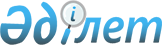 2014-2016 жылдарға арналған Алға ауданының бюджеті туралы
					
			Күшін жойған
			
			
		
					Ақтөбе облысы Алға аудандық мәслихатының 2013 жылғы 24 желтоқсандағы № 121 шешімі. Ақтөбе облысының Әділет департаментінде 2014 жылғы 17 қаңтарда № 3751 болып тіркелді. Күші жойылды – Ақтөбе облысы Алға аудандық мәслихатының 24.12.2014 № 182 шешімімен     Ескерту. Күші жойылды – Ақтөбе облысы Алға аудандық мәслихатының 24.12.2014 № 182 шешімімен.

     РҚАО ескертпесі.

     Құжаттың мәтінінде түпнұсқаның пунктуациясы мен орфографиясы сақталған.



      Қазақстан Республикасының 2001 жылдың 23 қаңтарындағы № 148 «Қазақстан Республикасындағы жергілікті мемлекеттік басқару және өзін-өзі басқару туралы» Заңының 6 бабына және Қазақстан Республикасының 2008 жылғы 4 желтоқсандағы № 95-IV бюджеттік Кодексінің 9 бабының 2 тармағына сәйкес Алға аудандық мәслихаты ШЕШІМ ҚАБЫЛДАДЫ:

      1. 

2014-2016 жылдарға арналған Алға ауданының бюджеті тиісінше 1, 2 және 3 қосымшаларға сәйкес, оның ішінде 2014 жылға мынадай көлемдерде бекітілсін:

      1) 

кірістер            5 057 576,6 мың теңге;

      оның ішінде:

      салық түсімдері бойынша            1 626 443 мың теңге;

      салықтық емес түсімдер бойынша            50 558,5 мың теңге;

      негізгі капиталды сатудан

      түсетін түсімдер бойынша            23 004 мың теңге;

      трансферттер түсімдері бойынша            3 357 571,1 мың теңге;

      2) 

шығындар            5 040 259,3 мың теңге;

      3) 

таза бюджеттік кредит беру            20 990 мың теңге;

      оның ішінде:

      бюджеттік кредиттер            25 002 мың теңге;

      бюджеттік кредиттерді өтеу             012 мың теңге;

      4) 

қаржы активтерімен жасалатын

      операциялар бойынша сальдо            101 752 мың теңге;

      қаржы активтерін сатып алу            101 752 мың теңге;

      5) 

бюджет тапшылығы            -105 424,7 мың теңге;

      6) 

бюджет тапшылығын қаржыландыру      105 424,7 мың теңге;

     Ескерту. 1 тармаққа өзгерістер енгізілді - Ақтөбе облысы Алға аудандық мәслихатының 19.02.2014 № 133 (01.01.2014 бастап қолданысқа енгізіледі); 17.04.2014 № 150 (01.01.2014 бастап қолданысқа енгізіледі); 28.05.2014 № 155 (01.01.2014 бастап қолданысқа енгізіледі); 08.08.2014 № 163 (01.01.2014 бастап қолданысқа енгізіледі); 20.10.2014 № 169 (01.01.2014 бастап қолданысқа енгізіледі) шешімдерімен.

      2. 

Аудандық бюджеттің кірісіне мыналар есептелетін болып белгіленсін:

      жеке табыс салығы;

      әлеуметтік салық;

      жеке және заңды тұлғалар, дара кәсіпкерлер мүлкіне салық;

      жер салығы;

      бірыңғай жер салығы;

      көлік құралдарына салық;

      акциз, мыналарға:

      Қазақстан Республикасының аумағында өндірілген алкоголь өніміне;

      бензинге (авиациялық бензинді қоспағанда) және дизель отынына акциздер;

      жер учаскелерін пайдаланғаны үшін төлемақы;

      жеке кәсіпкерлерді мемлекеттік тіркегені үшін алынатын алым;

      қызметтің жекелеген түрлерімен айналысу құқығы үшін лицензиялық алым;

      заңды тұлғаларды мемлекеттік тіркеу және филиалдар мен өкілдіктерді есептік тіркегені, сондай-ақ оларды қайта тіркегені үшін алым;

      жылжымайтын мүлікке құқықтарды және олармен жасалатын мәмілелерді мемлекеттік тіркегені үшін алынатын алым;

      жылжымалы мүлік кепілін және кеменің немесе жасалып жатқан кеменің ипотекасын мемлекеттік тіркегені үшін алым;

      көлік құралдарын мемлекеттік тіркегені, сондай-ақ оларды қайта тіркегені үшін алынатын алым;

      ойын бизнесіне салық;

      республикалық бюджет есебіне жазылатын консулдық алымнан және мемлекеттік баждардан басқа, мемлекеттік баж:

      коммуналдық меншіктен түсетін кірістер;

      ауданның (облыстық маңызы бар қаланың) коммуналдық меншігінің мүлкін жалға беруден түсетін кірістер;

      аудан (облыстық маңызы бар қала) бюджетінен қаржыландырылатын мемлекеттік мекемелерге салынатын айыппұлдар, өсімдер, санкциялар, өндіріп алулар;

      аудан бюджетіне түсетін басқа да салықтық емес түсімдер;

      ауыл шаруашылығы мақсатындағы жер учаскелерін қоспағанда, жер учаскелерін сатудан түсетін түсімдер.

      3. 

Қазақстан Республикасының «2014-2016 жылдарға арналған республикалық бюджет туралы» Заңының 5 бабына сәйкес жұмыс берушілер еңбекке уақытша жарамсыздығы, жүктілігі мен босануы бойынша, бала туған кезде, жерлеуге есептеген, Мемлекеттік әлеуметтік сақтандыру қорынан төленіп келген жәрдемақы сомаларының аталған қорға аударымдардың есептелген сомаларынан асып түсуі нәтижесінде 1998 жылғы 31 желтоқсандағы жағдай бойынша құралған теріс сальдо ай сайын жалақы қорының 4 пайызы шегінде әлеуметтік салық төлеу есебіне жатқызылады.

      4. 

Қазақстан Республикасының «2014-2016 жылдарға арналған республикалық бюджет туралы» Заңының 10 бабына сәйкес:

      2014 жылдың 1 қаңтарынан бастап:

      1) 

жалақының ең төменгі мөлшері - 19 966 теңге;

      2) 

Қазақстан Республикасының заңнамасына сәйкес жәрдемақыларды және өзге де әлеуметтік төлемдерді есептеу үшін, сондай-ақ бірге айыппұл санкцияларын, салықтар мен басқа да төлемдерді қолдану үшін айлық есептік көрсеткіш - 1 852 теңге;

      3) 

базалық әлеуметтік төлемдердің мөлшерін есептеу үшін ең төменгі күнкөріс деңгейінің шамасы – 19 966 теңге мөлшерінде белгіленгені еске және басшылыққа алынсын.



      4-1. Қазақстан Республикасының «2014-2016 жылдарға арналған республикалық бюджет туралы» Заңының 12-1 бабына сәйкес 2014 жылғы 1 сәуірден бастап, мемлекеттік қызметшілер болып табылмайтын мемлекеттік мекемелер жұмыскерлерінің, сондай-ақ жергілікті бюджеттерден қаржылан-дырылатын мемлекеттік кәсіпорындардың жұмыскерлерінің лауазымдық айлықақысына ерекше еңбек жағдайлары үшін 10 пайыз мөлшерінде ай сайынғы үстемақы төлеу белгіленгені еске және басшылыққа алынсын.

     Ескерту. Шешім 4-1 тармақпен толықтырылды - Ақтөбе облысы Алға аудандық мәслихатының 17.04.2014 № 150 шешімімен (01.01.2014 бастап қолданысқа енгізіледі).

      5. 

2014 жылға арналған аудандық бюджетте облыстық бюджеттен берілген субвенция көлемі - 1 113 617 мың теңге сомасында қарастырылғаны ескерілсін.

      6. 

2014 жылға арналған аудандық бюджетте орта білім беруде жан басына шаққандағы қаржыландыруды енгізу бойынша сынамалауды өткізу үшін мемлекеттік жалпыға міндетті білім беру стандарттарына сәйкес орта білім беру ұйымдарында білім беру процесін жүзеге асыруға көзделген шығыстарды беруге байланысты облыстық бюджетке түсетін ағымдағы нысаналы трансферттер 365 659 мың теңге сомасында ескерілсін.

      Ағымдағы нысаналы трансферттердің аталған сомаларын бөлу аудан әкімдігінің қаулысы негізінде айқындалады.

      7. 

2014 жылға арналған аудандық бюджетте республикалық бюджеттен ағымдағы нысаналы трансферттер түскені ескерілсін:

      мамандарды әлеуметтік қолдау шараларын іске асыру үшін – 25 002 мың теңге;

      мектепке дейінгі білім беру ұйымдарында мемлекеттік білім беру тапсырысын іске асыруға - 18 744 мың теңге;

      Қазақстан Республикасында Білім беруді дамытудың 2011-2020 жылдарға арналған мемлекеттік бағдарламасын іске асыруға – 16 388 мың теңге;

      үш деңгейлі жүйе бойынша біліктілікті арттырудан өткен мұғалімдерге төленетін еңбекақыны арттыруға – 19 889 мың теңге;

      бастауыш, негізгі орта және жалпы орта білім беруде жан басына шаққандағы қаржыландыруды сынақтан өткізуге – 549 118 мың теңге;

      мемлекеттік атаулы әлеуметтік көмек төлеуге – 1 700 мың теңге;

      18 жасқа дейінгі балаларға мемлекеттік жәрдемақылар төлеуге – 4 900 мың теңге;

      мемлекеттік қызметшілер болып табылмайтын мемлекеттік мекемелер қызметкерлерінің, сондай-ақ жергілікті бюджеттен қаржыландырылатын мемлекеттік кәсіпорындар қызметкерлерінің лауазымдық жалақыларына ерекше еңбек жағдайлары үшін 2014 жылғы 1 сәуірден бастап 10 пайыз мөлшерінде ай сайынғы үстемақы төлеуге – 96 552 мың теңге.

      Ағымдағы нысаналы трансферттердің аталған сомаларын бөлу аудан әкімдігінің қаулысы негізінде айқындалады.

     Ескерту. 7 тармаққа өзгерістер енгізілді - Ақтөбе облысы Алға аудандық мәслихатының 17.04.2014 № 150 (01.01.2014 бастап қолданысқа енгізіледі); 08.08.2014 № 163 (01.01.2014 бастап қолданысқа енгізіледі); 20.10.2014 № 169 (01.01.2014 бастап қолданысқа енгізіледі) шешімдерімен.

      8. 

2014 жылға арналған аудандық бюджетте республикалық бюджеттен нысаналы даму трансферттер түскені ескерілсін:

      инженерлік – коммуникациялық инфрақұрылымды жобалауға, дамытуға, жайластыруға және (немесе) сатып алуға – 44 784 мың теңге;

      сумен жабдықтау жүйесін дамытуға – 351 753 мың теңге;

      "Өңірлерді дамыту" Бағдарламасы шеңберінде инженерлік инфрақұрылымын дамыту – 357 692 мың теңге;

      мемлекеттік коммуналдық тұрғын үй қорының тұрғын үйін жобалау, салу және (немесе) сатып алуға – 49 877 мың теңге.

      Ағымдағы нысаналы трансферттердің аталған сомаларын бөлу аудан әкімдігінің қаулысы негізінде айқындалады.

     Ескерту. 8 тармаққа өзгерістер енгізілді - Ақтөбе облысы Алға аудандық мәслихатының 08.08.2014 № 163 шешімімен (01.01.2014 бастап қолданысқа енгізіледі).

      9. 

2014 жылға арналған аудандық бюджетте облыстық бюджеттен ағымдағы нысаналы трансферттер және даму трансферттері түскені ескерілсін, оның ішінде:

      білім беру объектілерін салуға және реконструкциялауға – 86 194 мың теңге;

      инженерлік – коммуникациялық инфрақұрылымды жобалауға, дамытуға, жайластыруға және (немесе) сатып алуға – 32 741 мың теңге;

      сумен жабдықтау жүйесін дамытуға – 67 970,7 мың теңге;

      мәдениет объектілерін дамытуға – 33 199 мың теңге;

      "Өңірлерді дамыту" Бағдарламасы шеңберінде инженерлік инфрақұрылымын дамыту – 33 076 мың теңге;

      көп пәтерлі тұрғын үйлерде энергетикалық аудит жүргізуге – 1 250 мың теңге;

      санитарлық союға бағытталған бруцеллез ауруымен ауырған ауыл шаруашылық жануарларының (ұсақ және ірі қара малдар) құнын (50%-ға дейін) өтеуге – 6 997 мың теңге;

      аудандық маңызы бар автомобиль жолдарын (қала көшелерін) және елді мекендер көшелерін күрделі және орташа жөндеуге – 138 576,9 мың теңге;

      мемлекеттік коммуналдық тұрғын үй қорының тұрғын үйін жобалау, салу және (немесе) сатып алуға – 29 288 мың теңге;

      коммуналдық шаруашылығын дамытуға – 19 825,5 мың теңге;

      «Жұмыспен қамту 2020 жол картасы» Бағдарламасы шеңберінде ауылдық елді мекендерді дамытуға – 6 456 мың теңге;

      автомобиль жолдарының жұмыс істеуін қамтамасыз етуге - 6 737 мың теңге;

      елді мекендерді абаттандыру және көгалдандыруға – 129 734,7 мың теңге;

      ведомстволық бағыныстағы мемлекеттік мекемелерінің және ұйымдарының күрделі шығыстарына – 8 900 мың теңге;

      елді мекендердің бас жоспарларын әзірлеуге – 27 116 мың теңге;

      коммуналдық меншіктегі газ жүйелерін қолдануды ұйымдастыруға - 15903,3 мың теңге.

      Аталған трансферттерді бөлу аудан әкімдігінің қаулысы негізінде жүзеге асырылады.

     Ескерту. 9 тармаққа өзгерістер енгізілді - Ақтөбе облысы Алға аудандық мәслихатының 19.02.2014 № 133 (01.01.2014 бастап қолданысқа енгізіледі); 28.05.2014 № 155 (01.01.2014 бастап қолданысқа енгізіледі); 08.08.2014 № 163 (01.01.2014 бастап қолданысқа енгізіледі); 20.10.2014 № 169 (01.01.2014 бастап қолданысқа енгізіледі) шешімдерімен.

      10. 

2014 жылға арналған аудандық бюджетте ауданның жергілікті атқарушы органының резерв сомасы 34 000 мың теңге болып бекітілсін.

      11. 

2014 жылға арналған аудандық бюджетті атқару процесінде секвестрлеуге жатпайтын аудандық бюджеттің бюджеттік бағдарламаларының тізбесі 4 қосымшаға сәйкес бекітілсін.

      12. 

2014 жылға арналған аудандық бюджетте қала және ауылдық округ әкімі аппараттарының бюджеттік бағдарламалары 5 қосымшаға сәйкес бекітілсін.

      13. 

Осы шешім 2014 жылғы 1 қаңтардан бастап қолданысқа енгізіледі.

 

  2014 жылға арналған Алға ауданының бюджеті     Ескерту. 1 қосымша жаңа редакцияда - Ақтөбе облысы Алға аудандық мәслихатының 20.10.2014 № 169 шешімімен (01.01.2014 бастап қолданысқа енгізіледі).

 

  2015 жылға арналған Алға ауданының бюджеті

  2016 жылға арналған Алға ауданының бюджеті

  2014 жылға арналған аудандық бюджетті атқару процесінде секвестрлеуге жатпайтын аудандық бюджеттік бағдарламаларының ТІЗБЕСІ

  2014 жылға арналған аудандық бюджетке қала және ауылдық округ әкімдері аппараттарының бюджеттік бағдарламаларының тізбесі     Ескерту. 5 қосымша жаңа редакцияда - Ақтөбе облысы Алға аудандық мәслихатының 20.10.2014 № 169 шешімімен (01.01.2014 бастап қолданысқа енгізіледі).

 

       кестенің жалғасы

 

 
					© 2012. Қазақстан Республикасы Әділет министрлігінің «Қазақстан Республикасының Заңнама және құқықтық ақпарат институты» ШЖҚ РМК
				      Аудандық мәслихат

      сессиясының төрағасы

      Қ. НұрғалиевАудандық мәслихат

хатшысы

А. Кайрушев

Алға аудандық мәслихатының 2013 жылғы 24 желтоқсандағы № 121 шешіміне 1 ҚОСЫМШАСанатыСанатыСанатыСанатыСанатыСанатыСанатыСомасы

(мың теңге)СыныбыСыныбыСыныбыСыныбыСыныбыСыныбыСомасы

(мың теңге)Ішкі сыныбыІшкі сыныбыІшкі сыныбыІшкі сыныбыСомасы

(мың теңге)АТАУЫАТАУЫАТАУЫСомасы

(мың теңге)12234445I. КірістерI. КірістерI. Кірістер5057576,61Салықтық түсімдер Салықтық түсімдер Салықтық түсімдер 16264430101Табыс салығыТабыс салығыТабыс салығы2231202Жеке табыс салығыЖеке табыс салығыЖеке табыс салығы2231200303Әлеуметтік салықӘлеуметтік салықӘлеуметтік салық1908901Әлеуметтік салықӘлеуметтік салықӘлеуметтік салық1908900404Меншікке салынатын салықтарМеншікке салынатын салықтарМеншікке салынатын салықтар1868991Мүлікке салынатын салықтарМүлікке салынатын салықтарМүлікке салынатын салықтар1312943Жер салығыЖер салығыЖер салығы49974Көлік құралдарына салынатын салықКөлік құралдарына салынатын салықКөлік құралдарына салынатын салық431085Бірыңғай жер салығыБірыңғай жер салығыБірыңғай жер салығы75000505Тауарларға, жұмыстарға және қызметтерге салынатын ішкі салықтарТауарларға, жұмыстарға және қызметтерге салынатын ішкі салықтарТауарларға, жұмыстарға және қызметтерге салынатын ішкі салықтар10190542Акциздер Акциздер Акциздер 10032283Табиғи және басқа ресурстарды пайдаланғаны үшін түсетін түсімдерТабиғи және басқа ресурстарды пайдаланғаны үшін түсетін түсімдерТабиғи және басқа ресурстарды пайдаланғаны үшін түсетін түсімдер98004Кәсіпкерлік және кәсіби қызметті жүргізгені үшін алынатын алымдарКәсіпкерлік және кәсіби қызметті жүргізгені үшін алынатын алымдарКәсіпкерлік және кәсіби қызметті жүргізгені үшін алынатын алымдар56495Ойын бизнесіне салықОйын бизнесіне салықОйын бизнесіне салық3770808Заңдық мәнді іс - әрекеттерді жасағаны және (немесе) оған уәкілеттігі бар мемлекеттік органдар немесе лауазымды адамдар құжаттар бергені үшін алынатын міндетті төлемдерЗаңдық мәнді іс - әрекеттерді жасағаны және (немесе) оған уәкілеттігі бар мемлекеттік органдар немесе лауазымды адамдар құжаттар бергені үшін алынатын міндетті төлемдерЗаңдық мәнді іс - әрекеттерді жасағаны және (немесе) оған уәкілеттігі бар мемлекеттік органдар немесе лауазымды адамдар құжаттар бергені үшін алынатын міндетті төлемдер64801Мемлекеттік бажМемлекеттік бажМемлекеттік баж64802Салықтық емес түсімдерСалықтық емес түсімдерСалықтық емес түсімдер50558,50101Мемлекеттік меншіктен түсетін кірістерМемлекеттік меншіктен түсетін кірістерМемлекеттік меншіктен түсетін кірістер2579,55Мемлекет меншігіндегі мүлікті жалға беруден түсетін кірістерМемлекет меншігіндегі мүлікті жалға беруден түсетін кірістерМемлекет меншігіндегі мүлікті жалға беруден түсетін кірістер25747Мемлекеттік бюджеттен берілген кредиттер бойынша сыйақыларМемлекеттік бюджеттен берілген кредиттер бойынша сыйақыларМемлекеттік бюджеттен берілген кредиттер бойынша сыйақылар5,50606Өзге де салықтық емес түсімдерӨзге де салықтық емес түсімдерӨзге де салықтық емес түсімдер479791Өзге де салықтық емес түсімдерӨзге де салықтық емес түсімдерӨзге де салықтық емес түсімдер479793Негізгі капиталды сатудан түсетін түсімдерНегізгі капиталды сатудан түсетін түсімдерНегізгі капиталды сатудан түсетін түсімдер230040101Мемлекеттік мекемелерге бекітілген мемлекеттік мүлікті сатуМемлекеттік мекемелерге бекітілген мемлекеттік мүлікті сатуМемлекеттік мекемелерге бекітілген мемлекеттік мүлікті сату40041Мемлекеттік мекемелерге бекітілген мемлекеттік мүлікті сатуМемлекеттік мекемелерге бекітілген мемлекеттік мүлікті сатуМемлекеттік мекемелерге бекітілген мемлекеттік мүлікті сату40040303Жерді және материалдық емес активтерді сатуЖерді және материалдық емес активтерді сатуЖерді және материалдық емес активтерді сату190001Жерді сатуЖерді сатуЖерді сату190004Трансферттердің түсімдеріТрансферттердің түсімдеріТрансферттердің түсімдері3357571,10202Мемлекеттік басқарудың жоғары тұрған органдарынан түсетін трансферттерМемлекеттік басқарудың жоғары тұрған органдарынан түсетін трансферттерМемлекеттік басқарудың жоғары тұрған органдарынан түсетін трансферттер3357571,12Облыстық бюджет трансферттеріОблыстық бюджет трансферттеріОблыстық бюджет трансферттері3357571,1Функционалдық топФункционалдық топФункционалдық топФункционалдық топФункционалдық топФункционалдық топФункционалдық топСомасы

(мың теңге)Кіші функцияКіші функцияКіші функцияКіші функцияКіші функцияКіші функцияСомасы

(мың теңге)Бюлджеттік бағдарламалардың әкімшісіБюлджеттік бағдарламалардың әкімшісіБюлджеттік бағдарламалардың әкімшісіБюлджеттік бағдарламалардың әкімшісіБюлджеттік бағдарламалардың әкімшісіСомасы

(мың теңге)БағдарламаБағдарламаСомасы

(мың теңге)АТАУЫСомасы

(мың теңге)12333456II.Шығындар5040259,31Жалпы сипаттағы мемлекеттік қызметтер 279355,31Мемлекеттік басқарудың жалпы функцияларын орындайтын өкілді, атқарушы және басқа органдар243909,5112112112Аудан (облыстық маңызы бар қала) мәслихатының аппараты16144,3001Аудан (облыстық маңызы бар қала) мәслихатының қызметін қамтамасыз ету жөніндегі қызметтер15394,3003Мемлекеттік органның күрделі шығыстары750122122122Аудан (облыстық маңызы бар қала) әкімінің аппараты84141,1001Аудан (облыстық маңызы бар қала) әкімінің қызметін қамтамасыз ету жөніндегі қызметтер55392,8003Мемлекеттік органның күрделі шығыстары28748,3123123123Қаладағы аудан, аудандық маңызы бар қала, кент, ауыл, ауылдық округ әкімінің аппараты 143624,1001Қаладағы аудан, аудандық маңызы бар қала, кент, ауыл, ауылдық округ әкімінің қызметін қамтамасыз ету жөніндегі қызметтер131929,1022Мемлекеттік органның күрделі шығыстары116952Қаржылық қызмет24118,5452452452Ауданның (облыстық маңызы бар қаланың) қаржы бөлімі24118,5001Ауданның (облыстық маңызы бар қаланың) бюджетін орындау және ауданның (облыстық маңызы бар қаланың) коммуналдық меншігін басқару саласындағы мемлекеттік саясатты іске асыру жөніндегі қызметтер 13122003Салық салу мақсатында мүлікті бағалауды жүргізу860010Жекешелендіру, коммуналдық меншікті басқару, жекешелендіруден кейінгі қызмет және осыған байланысты дауларды реттеу400011Коммуналдық меншікке түскен мүлікті есепке алу, сақтау, бағалау және сату9736,55Жоспарлау және статистикалық қызмет11327,3453453453Ауданның (облыстық маңызы бар қаланың) экономика және бюджеттік жоспарлау бөлімі11327,3001Экономикалық саясатты, мемлекеттік жоспарлау жүйесін қалыптастыру және дамыту, ауданды (облыстық маңызы бар қаланы) басқару саласындағы мемлекеттік саясатты іске асыру жөніндегі қызметтер11327,32Қорғаныс 48281Әскери мұқтаждықтар1828122122122Аудан (облыстық маңызы бар қала) әкімінің аппараты1828005Жалпыға бірдей әскери міндетті атқару шеңберіндегі іс-шаралар 18282Төтенше жағдайлар жөніндегі жұмыстарды ұйымдастыру3000122122122Аудан (облыстық маңызы бар қала) әкімінің аппараты3000006Аудан (облыстық маңызы бар қала) ауқымындағы төтенше жағдайлардың алдын алу және оларды жою30004Білім беру25227741Мектепке дейінгі тәрбие және оқыту183686464464464Ауданның (облыстық маңызы бар қаланың) білім бөлімі183686040Мектепке дейінгі білім беру ұйымдарында мемлекеттік білім беру тапсырысын іске асыруға1836862Бастауыш, негізгі орта және жалпы орта білім беру2143687,2464464464Ауданның (облыстық маңызы бар қаланың) білім бөлімі2143687,2003Жалпы білім беру2031949,2006Балаларға қосымша білім беру1117389Білім беру саласындағы өзге де қызметтер195400,5464464464Ауданның (облыстық маңызы бар қаланың) білім бөлімі104778,8001Жергілікті деңгейде білім беру саласындағы мемлекеттік саясатты іске асыру жөніндегі қызметтер10051,8005Ауданның (облыстық маңызы бар қаланың) мемлекеттік білім беру мекемелер үшін оқулықтар мен оқу-әдістемелік кешендерді сатып алу және жеткізу9300007Аудандық (қалалық) ауқымдағы мектеп олимпиадаларын, мектептен тыс іс-шараларды және конкурстарды өткізу1200015Жетім баланы (жетім балаларды) және ата-аналарының қамқорынсыз қалған баланы (балаларды) күтіп-ұстауға асыраушыларына (қамқоршыларына) ай сайынғы ақшалай қаражат төлемдері 11034067Ведомстволық бағыныстағы мемлекеттік мекемелерінің және ұйымдарының күрделі шығыстары73193466466466Ауданның (облыстық маңызы бар қаланың) сәулет, қала құрылысы және құрылыс бөлімі90621,7037Білім беру объектілерін салу және реконструкциялау90621,76Әлеуметтік көмек және әлеуметтік қамсыздандыру 1939162Әлеуметтік көмек 179278451451451Ауданның (облыстық маңызы бар қаланың) жұмыспен қамту және әлеуметтік бағдарламалар бөлімі 179278002Жұмыспен қамту бағдарламасы 30550004Ауылдық жерлерде тұратын денсаулық сақтау, білім беру, әлеуметтік қамтамасыз ету, мәдениет, спорт және ветеринар мамандарына отын сатып алуға Қазақстан Республикасының заңнамасына сәйкес әлеуметтік көмек көрсету9353005Мемлекеттік атаулы әлеуметтік көмек 2556006Тұрғын үйге көмек көрсету 15300007Жергілікті өкілетті органдардың шешімдері бойынша мұқтаж азаматтардың жекелеген топтарына әлеуметтік көмек60000014Мұқтаж азаматтарға үйде әлеуметтік көмек көрсету 1135701618 жасқа дейінгі балаларға мемлекеттік жәрдемақылар46308017Мүгедектерді оңалту жеке бағдарламасына сәйкес, мұқтаж мүгедектерді міндетті гигиеналық құралдармен және ымдау тілі мамандарының қызмет көрсетуін, жеке көмекшілермен қамтамасыз ету 38549Әлеуметтік көмек және әлеуметтік қамтамасыз ету салаларындағы өзге де қызметтер14638451451451Ауданның (облыстық маңызы бар қаланың) жұмыспен қамту және әлеуметтік бағдарламалар бөлімі 14638001Жергілікті деңгейде халық үшін әлеуметтік бағдарламаларды жұмыспен қамтуды қамтамасыз етуді іске асыру саласындағы мемлекеттік саясатты іске асыру жөніндегі қызметтер13348011Жәрдемақыларды және басқа да әлеуметтік төлемдерді есептеу, төлеу мен жеткізу бойынша қызметтерге ақы төлеу12907Тұрғын үй-коммуналдық шаруашылық 8200421Тұрғын үй шаруашылығы 171996455455455Ауданның (облыстық маңызы бар қаланың) мәдениет және тілдерді дамыту бөлімі 403024Жұмыспен қамту 2020 жол картасы бойынша қалаларды және ауылдық елді мекендерді дамыту шеңберінде объектілерді жөндеу403458458458Ауданның (облыстық маңызы бар қаланың) тұрғын үй-коммуналдық шаруашылығы, жолаушылар көлігі және автомобиль жолдары бөлімі1250049Көп пәтерлі тұрғын үйлерде энергетикалық аудит жүргізу1250464464464Ауданның (облыстық маңызы бар қаланың) білім бөлімі6053026Жұмыспен қамту 2020 жол картасы бойынша қалаларды және ауылдық елді мекендерді дамыту шеңберінде объектілерді жөндеу6053466466466Ауданның (облыстық маңызы бар қаланың) сәулет, қала құрылысы және құрылыс бөлімі164290003Мемлекеттік коммуналдық тұрғын үй қорының тұрғын үйін жобалау, салу және (немесе) сатып алу 79165004Инженерлік коммуникациялық инфрақұрылымды жобалау, дамыту, жайластыру және (немесе) сатып алу851252Коммуналдық шаруашылық489568,7458458458Ауданның (облыстық маңызы бар қаланың) тұрғын үй-коммуналдық шаруашылығы, жолаушылар көлігі және автомобиль жолдары бөлімі67745012Сумен жабдықтау және су бұру жүйесінің жұмыс істеуі29000027Ауданның (облыстық маңызы бар қаланың) коммуналдық меншігіндегі газ жүйелерін қолдануды ұйымдастыру18539,5028Коммуналдық шаруашылығын дамыту20205,5466466466Ауданның (облыстық маңызы бар қаланың) сәулет, қала құрылысы және құрылыс бөлімі421823,7005Коммуналдық шаруашылығын дамыту2100006Сумен жабдықтау және су бұру жүйесін дамыту 3000058Ауылдық елді мекендердегі сумен жабдықтау және су бұру жүйелерін дамыту416723,73Елді мекендерді абаттандыру 158477,7123123123Қаладағы аудан, аудандық маңызы бар қала, кент, ауыл, ауылдық округ әкімінің аппараты155677,7008Елді мекендердегі көшелерді жарықтандыру21767011Елді мекендерді абаттандыру және көгалдандыру133910,7458458458Ауданның (облыстық маңызы бар қаланың) тұрғын үй-коммуналдық шаруашылығы, жолаушылар көлігі және автомобиль жолдары бөлімі2800018Елді мекендерді абаттандыру және көгалдандыру28008Мәдениет, спорт, туризм және ақпараттық кеңістік1417931Мәдениет саласындағы қызмет83851,5455455455Ауданның (облыстық маңызы бар қаланың) мәдениет және тілдерді дамыту бөлімі 41190,9003Мәдени-демалыс жұмысын қолдау 41190,9466466466Ауданның (облыстық маңызы бар қаланың) сәулет, қала құрылысы және құрылыс бөлімі42660,6011Мәдениет объектілерін дамыту42660,62Спорт7234,7465465465Ауданның (облыстық маңызы бар қаланың) дене шынықтыру және спорт бөлімі7234,7001Жергілікті деңгейде дене шынықтыру және спорт саласындағы мемлекеттік саясатты іске асыру жөніндегі қызметтер4134,7004Мемлекеттік органның күрделі шығыстары300006Аудандық (облыстық маңызы бар қалалық) деңгейде спорттық жарыстар өткізу1400007Әртүрлі спорт түрлері бойынша аудан (облыстық маңызы бар қала) құрама командаларының мүшелерін дайындау және олардың облыстық спорт жарыстарына қатысуы14003Ақпараттық кеңістік32838455455455Ауданның (облыстық маңызы бар қаланың) мәдениет және тілдерді дамыту бөлімі 28470006Аудандық (қалалық) кітапханалардың жұмыс істеуі27770007Мемлекеттік тілді және Қазақстан халықтарының басқа да тілдерін дамыту700456456456Ауданның (облыстық маңызы бар қаланың) ішкі саясат бөлімі 4368002Газеттер мен журналдар арқылы мемлекеттік ақпараттық саясат жүргізу жөніндегі қызметтер2904005Телерадио хабарларын тарату арқылы мемлекеттік ақпараттық саясатты жүргізу жөніндегі қызметтер14649Мәдениет, спорт, туризм және ақпараттық кеңістікті ұйымдастыру жөніндегі өзге де қызметтер 17868,9455455455Ауданның (облыстық маңызы бар қаланың) мәдениет және тілдерді дамыту бөлімі 7206,9001Жергілікті деңгейде тілдерді және мәдениетті дамыту саласындағы мемлекеттік саясатты іске асыру жөніндегі қызметтер5326032Ведомстволық бағыныстағы мемлекеттік мекемелерінің және ұйымдарының күрделі шығыстары1880,9456456456Ауданның (облыстық маңызы бар қаланың) ішкі саясат бөлімі 10662001Жергілікті деңгейде ақпарат, мемлекеттілікті нығайту және азаматтардың әлеуметтік сенімділігін қалыптастыру саласында мемлекеттік саясатты іске асыру жөніндегі қызметтер5864003Жастар саясаты саласында іс-шараларды іске асыру4028032Ведомстволық бағыныстағы мемлекеттік мекемелерінің және ұйымдарының күрделі шығыстары77010Ауыл, су, орман, балық шаруашылығы, ерекше қорғалатын табиғи аумақтар, қоршаған ортаны және жануарлар дүниесін қорғау, жер қатынастары798351Ауыл шаруашылығы28074453453453Ауданның (облыстық маңызы бар қаланың) экономика және бюджеттік жоспарлау бөлімі5256,4099Мамандардың әлеуметтік көмек көрсетуі жөніндегі шараларды іске асыру5256,4474474474Ауданның (облыстық маңызы бар қаланың) ауыл шаруашылығы және ветеринария бөлімі 22817,6001Жергілікті деңгейде ауыл шаруашылығы және ветеринария саласындағы мемлекеттік саясатты іске асыру жөніндегі қызметтер14260,6003Мемлекеттік органның күрделі шығыстары500006Ауру жануарларды санитарлық союды ұйымдастыру400007Қаңғыбас иттер мен мысықтарды аулауды және жоюды ұйымдастыру660008Алып қойылатын және жойылатын ауру жануарлардың, жануарлардан алынатын өнімдер мен шикізаттың құнын иелеріне өтеу69976Жер қатынастары8830463463463Ауданның (облыстық маңызы бар қаланың) жер қатынастары бөлімі8830001Аудан (облыстық маңызы бар қала) аумағында жер қатынастарын реттеу саласындағы мемлекеттік саясатты іске асыру жөніндегі қызметтер7630006Аудандардың, облыстық маңызы бар, аудандық маңызы бар қалалардың, кенттердің, ауылдардың, ауылдық округтердің шекарасын белгілеу кезінде жүргізілетін жерге орналастыру1000007Мемлекеттік органның күрделі шығыстары2009Ауыл, су, орман, балық шаруашылығы, қоршаған ортаны қорғау және жер қатынастары саласындағы өзге де қызметтер42931474474474Ауданның (облыстық маңызы бар қаланың) ауыл шаруашылығы және ветеринария бөлімі 42931013Эпизоотияға қарсы іс-шаралар жүргізу4293111Өнеркәсіп, сәулет, қала құрылысы және құрылыс қызметі353652Сәулет, қала құрылысы және құрылыс қызметі35365466466466Ауданның (облыстық маңызы бар қаланың) сәулет, қала құрылысы және құрылыс бөлімі35365001Құрылыс, облыс қалаларының, аудандарының және елді мекендерінің сәулеттік бейнесін жақсарту саласындағы мемлекеттік саясатты іске асыру және ауданның (облыстық маңызы бар қаланың) аумағын оңтайлы және тиімді қала құрылыстық игеруді қамтамасыз ету жөніндегі қызметтер 8249013Аудан аумағында қала құрылысын дамытудың кешенді схемаларын, аудандық (облыстық) маңызы бар қалалардың, кенттердің және өзгеде ауылдық елді мекендердің бас жоспарларын әзірлеу2711612Көлік және коммуникация170510,31Автомобиль көлігі170510,3123123123Қаладағы аудан, аудандық маңызы бар қала, кент, ауыл, ауылдық округ әкімінің аппараты 104377,8013Аудандық маңызы бар қалаларда, кенттерде, ауылдарда, ауылдық округтерде автомобиль жолдарының жұмыс істеуін қамтамасыз ету15244045Елді мекендер көшелеріндегі автомобиль жолдарын күрделі және орташа жөндеу89133,8458458458Ауданның (облыстық маңызы бар қаланың) тұрғын үй-коммуналдық шаруашылығы, жолаушылар көлігі және автомобиль жолдары бөлімі66132,5023Автомобиль жолдарының жұмыс істеуін қамтамасыз ету7993045Аудандық маңызы бар автомобиль жолдарын және елді-мекендердің көшелерін күрделі және орташа жөндеу58139,513Өзгелер423080,93Кәсіпкерлік қызметті қолдау және бәсекелестікті қорғау5974469469469Ауданның (облыстық маңызы бар қаланың) кәсіпкерлік бөлімі5974001Жергілікті деңгейде кәсіпкерлік және өнеркәсіпті дамыту саласындағы мемлекеттік саясатты іске асыру жөніндегі қызметтер4674003Кәсіпкерлік қызметті қолдау 1000004Мемлекеттік органның күрделі шығыстары3009Өзгелер417106,9123123123Қаладағы аудан, аудандық маңызы бар қала, кент, ауыл, ауылдық округ әкімінің аппараты 12668040"Өңірлерді дамыту" Бағдарламасы шеңберінде өңірлерді экономикалық дамытуға жәрдемдесу бойынша шараларды іске асыру12668458458458Ауданның (облыстық маңызы бар қаланың) тұрғын үй-коммуналдық шаруашылығы, жолаушылар көлігі және автомобиль жолдары бөлімі398912,9001Жергілікті деңгейде тұрғын үй-коммуналдық шаруашылығы, жолаушылар көлігі және автомобиль жолдары саласындағы мемлекеттік саясатты іске асыру жөніндегі қызметтер7944,9013Мемлекеттік органның күрделі шығыстары200043"Өңірлерді дамыту" Бағдарламасы шеңберінде инженерлік инфрақұрылымын дамыту390768464464464Ауданның (облыстық маңызы бар қаланың) білім бөлімі5526041"Өңірлерді дамыту" Бағдарламасы шеңберінде өңірлерді экономикалық дамытуға жәрдемдесу бойынша шараларды іске асыру552614Борышқа қызмет көрсету5,51Борышқа қызмет көрсету5,5452452452Ауданның (облыстық маңызы бар қаланың) қаржы бөлімі5,5013Жергілікті атқарушы органдардың облыстық бюджеттен қарыздар бойынша сыйақылар мен өзге де төлемдерді төлеу бойынша борышына қызмет көрсету5,515Трансферттер368754,11Трансферттер368754,1452452452Ауданның (облыстық маңызы бар қаланың) қаржы бөлімі368754,1006Нысаналы пайдаланылмаған (толық пайдаланылмаған) трансферттерді қайтару3095,1024Мемлекеттік органдардың функцияларын мемлекеттік басқарудың төмен тұрған деңгейлерінен жоғарғы деңгейлерге беруге байланысты жоғары тұрған бюджеттерге берілетін ағымдағы нысаналы трансферттер365659III. Таза бюджеттік кредит беру20990Бюджеттік кредиттер2500210Ауыл, су, орман, балық шаруашылығы, ерекше қорғалатын табиғи аумақтар, қоршаған ортаны және жануарлар дүниесін қорғау, жер қатынастары250021Ауыл шаруашылығы25002453453453Ауданның (облыстық маңызы бар қаланың) экономика және бюджеттік жоспарлау бөлімі25002006Мамандарды әлеуметтік қолдау шараларын іске асыру үшін бюджеттік кредиттер25002Бюджеттік кредиттерді өтеу40125Бюджеттік кредиттерді өтеу4012010101Бюджеттік кредиттерді өтеу40121Мемлекеттік бюджеттен берілген бюджеттік кредиттерді өтеу4012IV. Қаржы активтерімен жасалатын операция бойынша сальдо101752Қаржы активтерін сатып алу10175213Өзгелер1017529Өзгелер101752452452452Ауданның (облыстық маңызы бар қаланың) қаржы бөлімі13160014Заңды тұлғалардың жарғылық капиталын қалыптастыру немесе ұлғайту13160458458458Ауданның (облыстық маңызы бар қаланың) тұрғын үй-коммуналдық шаруашылығы, жолаушылар көлігі және автомобиль жолдары бөлімі88592060Мамандандырылған уәкілетті ұйымдардың жарғылық капиталдарын ұлғайту88592V. Бюджет тапшылығы (профицит)-105424,7VI. Бюджет тапшылығын қаржыландыру (профицитін пайдалану)105424,77Қарыздар түсімі25002010101Мемлекеттік ішкі қарыздар250022Қарыз алу келісім шарттары2500216Қарыздарды өтеу4012,31Қарыздарды өтеу4012,3452452452Ауданның (облыстық маңызы бар қаланың) қаржы бөлімі4012,3008Жергілікті атқарушы органның жоғары тұрған бюджет алдындағы борышын өтеу4012021Жергілікті бюджеттен бөлінген пайдаланылмаған бюджеттік кредиттерді қайтару0,38Бюджет қаражаттарының пайдаланылатын қалдықтары84435010101Бюджет қаражаты қалдықтары844351Бюджет қаражатының бос қалдықтары84435

Аудандық мәслихаттың 2013 жылғы 24 желтоқсандағы № 121 шешіміне 2 ҚОСЫМШАСанатыСанатыСанатыСанатыСанатыСанатыСанатыСомасы

(мың теңге)СыныбыСыныбыСыныбыСыныбыСыныбыСыныбыСомасы

(мың теңге)Ішкі сыныбыІшкі сыныбыІшкі сыныбыІшкі сыныбыСомасы

(мың теңге)АТАУЫАТАУЫАТАУЫСомасы

(мың теңге)12234445I. КірістерI. КірістерI. Кірістер35920291Салықтық түсімдер Салықтық түсімдер Салықтық түсімдер 181712211Табыс салығыТабыс салығыТабыс салығы2320502Жеке табыс салығыЖеке табыс салығыЖеке табыс салығы23205033Әлеуметтік салықӘлеуметтік салықӘлеуметтік салық1920001Әлеуметтік салықӘлеуметтік салықӘлеуметтік салық19200044Меншікке салынатын салықтарМеншікке салынатын салықтарМеншікке салынатын салықтар1864031Мүлікке салынатын салықтарМүлікке салынатын салықтарМүлікке салынатын салықтар1263343Жер салығыЖер салығыЖер салығы54004Көлік құралдарына салынатын салықКөлік құралдарына салынатын салықКөлік құралдарына салынатын салық491695Бірыңғай жер салығыБірыңғай жер салығыБірыңғай жер салығы550055Тауарларға, жұмыстарға және қызметтерге салынатын ішкі салықтарТауарларға, жұмыстарға және қызметтерге салынатын ішкі салықтарТауарларға, жұмыстарға және қызметтерге салынатын ішкі салықтар11989722Акциздер Акциздер Акциздер 11790243Табиғи және басқа ресурстарды пайдаланғаны үшін түсетін түсімдерТабиғи және басқа ресурстарды пайдаланғаны үшін түсетін түсімдерТабиғи және басқа ресурстарды пайдаланғаны үшін түсетін түсімдер110004Кәсіпкерлік және кәсіби қызметті жүргізгені үшін алынатын алымдарКәсіпкерлік және кәсіби қызметті жүргізгені үшін алынатын алымдарКәсіпкерлік және кәсіби қызметті жүргізгені үшін алынатын алымдар86915Ойын бизнесіне салықОйын бизнесіне салықОйын бизнесіне салық25788Заңдық мәнді іс - әрекеттерді жасағаны және (немесе) оған уәкілеттігі бар мемлекеттік органдар немесе лауазымды адамдар құжаттар бергені үшін алынатын міндетті төлемдерЗаңдық мәнді іс - әрекеттерді жасағаны және (немесе) оған уәкілеттігі бар мемлекеттік органдар немесе лауазымды адамдар құжаттар бергені үшін алынатын міндетті төлемдерЗаңдық мәнді іс - әрекеттерді жасағаны және (немесе) оған уәкілеттігі бар мемлекеттік органдар немесе лауазымды адамдар құжаттар бергені үшін алынатын міндетті төлемдер76971Мемлекеттік бажМемлекеттік бажМемлекеттік баж76972Салықтық емес түсімдерСалықтық емес түсімдерСалықтық емес түсімдер945333Мемлекеттік бюджеттен қаржыландырылатын мемлекеттік мекемелер ұйымдастыратын мемлекеттік сатып алуды өткізуден түсетін ақша түсімдеріМемлекеттік бюджеттен қаржыландырылатын мемлекеттік мекемелер ұйымдастыратын мемлекеттік сатып алуды өткізуден түсетін ақша түсімдеріМемлекеттік бюджеттен қаржыландырылатын мемлекеттік мекемелер ұйымдастыратын мемлекеттік сатып алуды өткізуден түсетін ақша түсімдері501Мемлекеттік бюджеттен қаржыландырылатын мемлекеттік мекемелер ұйымдастыратын мемлекеттік сатып алуды өткізуден түсетін ақша түсімдеріМемлекеттік бюджеттен қаржыландырылатын мемлекеттік мекемелер ұйымдастыратын мемлекеттік сатып алуды өткізуден түсетін ақша түсімдеріМемлекеттік бюджеттен қаржыландырылатын мемлекеттік мекемелер ұйымдастыратын мемлекеттік сатып алуды өткізуден түсетін ақша түсімдері5066Басқа да салықтық емес түсімдерБасқа да салықтық емес түсімдерБасқа да салықтық емес түсімдер94031Басқа да салықтық емес түсімдерБасқа да салықтық емес түсімдерБасқа да салықтық емес түсімдер94033Негізгі капиталды сатудан түсетін түсімдерНегізгі капиталды сатудан түсетін түсімдерНегізгі капиталды сатудан түсетін түсімдер1125011Мемлекеттік мекемелерге бекітілген мемлекеттік мүлікті сатуМемлекеттік мекемелерге бекітілген мемлекеттік мүлікті сатуМемлекеттік мекемелерге бекітілген мемлекеттік мүлікті сату22501Мемлекеттік мекемелерге бекітілген мемлекеттік мүлікті сатуМемлекеттік мекемелерге бекітілген мемлекеттік мүлікті сатуМемлекеттік мекемелерге бекітілген мемлекеттік мүлікті сату225033Жерді және материалдық емес активтерді сатуЖерді және материалдық емес активтерді сатуЖерді және материалдық емес активтерді сату90001Жерді сатуЖерді сатуЖерді сату90004Трансферттердің түсімдеріТрансферттердің түсімдеріТрансферттердің түсімдері175420422Мемлекеттік басқарудың жоғары тұрған органдарынан түсетін трансферттерМемлекеттік басқарудың жоғары тұрған органдарынан түсетін трансферттерМемлекеттік басқарудың жоғары тұрған органдарынан түсетін трансферттер17542042Облыстық бюджет трансферттеріОблыстық бюджет трансферттеріОблыстық бюджет трансферттері1754204Функ. топФунк. топФунк. топФунк. топФунк. топФунк. топФунк. топСомасы

(мың теңге)Кіші функцияКіші функцияКіші функцияКіші функцияКіші функцияКіші функцияСомасы

(мың теңге)ӘкімшіӘкімшіӘкімшіӘкімшіӘкімшіСомасы

(мың теңге)БағдарламаБағдарламаСомасы

(мың теңге)АТАУЫСомасы

(мың теңге)12333456II. Шығындар35920291Жалпы сипаттағы мемлекеттік қызметтер 2627741Мемлекеттік басқарудың жалпы функцияларын орындайтын өкілді, атқарушы және басқа органдар221796112112112Аудан (облыстық маңызы бар қала) мәслихатының аппараты154551Аудан (облыстық маңызы бар қала) мәслихатының қызметін қамтамасыз ету жөніндегі қызметтер15455122122122Аудан (облыстық маңызы бар қала) әкімінің аппараты565171Аудан (облыстық маңызы бар қала) әкімінің қызметін қамтамасыз ету жөніндегі қызметтер515173Мемлекеттік органның күрделі шығыстары5000123123123Қаладағы аудан, аудандық маңызы бар қала, кент, ауыл, ауылдық округ әкімінің аппараты 1498241Қаладағы аудан, аудандық маңызы бар қаланың, кент, ауыл, ауылдық округ әкімінің қызметін қамтамасыз ету жөніндегі қызметтер13812422Мемлекеттік органның күрделі шығыстары117002Қаржылық қызмет26425452452452Ауданның (облыстық маңызы бар қаланың) қаржы бөлімі264251Ауданның (облыстық маңызы бар қаланың) бюджетін орындау және ауданның (облыстық маңызы бар қаланың) коммуналдық меншігін басқару саласындағы мемлекеттік саясатты іске асыру жөніндегі қызметтер132683Салық салу мақсатында мүлікті бағалауды жүргізу92010Жекешелендіру, коммуналдық меншікті басқару, жекешелендіруден кейінгі қызмет және осыған байланысты дауларды реттеу10711Коммуналдық меншікке түскен мүлікті есепке алу, сақтау, бағалау және сату963018Мемлекеттік органның күрделі шығыстары25005Жоспарлау және статистикалық қызмет14553453453453Ауданның (облыстық маңызы бар қаланың) экономика және бюджеттік жоспарлау бөлімі145531Экономикалық саясатты, мемлекеттік жоспарлау жүйесін қалыптастыру және дамыту, ауданды (облыстық маңызы бар қаланы) басқару саласындағы мемлекеттік саясатты іске асыру жөніндегі қызметтер120534Мемлекеттік органның күрделі шығыстары25002Қорғаныс 45161Әскери мұқтаждықтар2376122122122Аудан (облыстық маңызы бар қала) әкімінің аппараты23765Жалпыға бірдей әскери міндетті атқару шеңберіндегі іс-шаралар 23762Төтенше жағдайлар жөніндегі жұмыстарды ұйымдастыру2140122122122Аудан (облыстық маңызы бар қала) әкімінің аппараты21406Аудан (облыстық маңызы бар қала) ауқымындағы төтенше жағдайлардың алдын алу және оларды жою21404Білім беру24642901Мектепке дейінгі тәрбие және оқыту167769464464464Ауданның (облыстық маңызы бар қаланың) білім бөлімі16776940Мектепке дейінгі білім беру ұйымдарында мемлекеттік білім беру тапсырысын іске асыруға1677692Бастауыш, негізгі орта және жалпы орта білім беру1964081464464464Ауданның (облыстық маңызы бар қаланың) білім бөлімі19640813Жалпы білім беру18499176Балаларға қосымша білім беру1141649Білім беру саласындағы өзге де қызметтер332440466466466Ауданның (облыстық маңызы бар қаланың) сәулет, қала құрылысы және құрылыс бөлімі26570037Білім беру объектілерін салу және реконструкциялау265700464464464Ауданның (облыстық маңызы бар қаланың) білім бөлімі667401Жергілікті деңгейде білім беру саласындағы мемлекеттік саясатты іске асыру жөніндегі қызметтер109685Ауданның (облыстық маңызы бар қаланың) мемлекеттік білім беру мекемелер үшін оқулықтар мен оқу-әдістемелік кешендерді сатып алу және жеткізу103797Аудандық (қалалық) ауқымдағы мектеп олимпиадаларын, мектептен тыс іс-шараларды және конкурстарды өткізу85615Жетім баланы (жетім балаларды) және ата-аналарының қамқорынсыз қалған баланы (балаларды) күтіп-ұстауға асыраушыларына (қамқоршыларына) ай сайынғы ақшалай қаражат төлемдері 1121267Ведомстволық бағыныстағы мемлекеттік мекемелерінің және ұйымдарының күрделі шығыстары333256Әлеуметтік көмек және әлеуметтік қамсыздандыру 2031172Әлеуметтік көмек 186160451451451Ауданның (облыстық маңызы бар қаланың) жұмыспен қамту және әлеуметтік бағдарламалар бөлімі 1861602Жұмыспен қамту бағдарламасы 303354Ауылдық жерлерде тұратын денсаулық сақтау, білім беру, әлеуметтік қамтамасыз ету, мәдениет, спорт және ветеринар мамандарына отын сатып алуға Қазақстан Республикасының заңнамасына сәйкес әлеуметтік көмек көрсету100075Мемлекеттік атаулы әлеуметтік көмек 21406Тұрғын үйге көмек көрсету 197957Жергілікті өкілетті органдардың шешімдері бойынша мұқтаж азаматтардың жекелеген топтарына әлеуметтік көмек6420014Мұқтаж азаматтарға үйде әлеуметтік көмек көрсету 115331618 жасқа дейінгі балаларға мемлекеттік жәрдемақылар4280017Мүгедектерді оңалту жеке бағдарламасына сәйкес, мұқтаж мүгедектерді міндетті гигиеналық құралдармен және ымдау тілі мамандарының қызмет көрсетуін, жеке көмекшілермен қамтамасыз ету 53509Әлеуметтік көмек және әлеуметтік қамтамасыз ету салаларындағы өзге де қызметтер16957451451451Ауданның (облыстық маңызы бар қаланың) жұмыспен қамту және әлеуметтік бағдарламалар бөлімі 169571Жергілікті деңгейде халық үшін әлеуметтік бағдарламаларды жұмыспен қамтуды қамтамасыз етуді іске асыру саласындағы мемлекеттік саясатты іске асыру жөніндегі қызметтер1374011Жәрдемақыларды және басқа да әлеуметтік төлемдерді есептеу, төлеу мен жеткізу бойынша қызметтерге ақы төлеу71721Мемлекеттік органның күрделі шығыстары25007Тұрғын үй-коммуналдық шаруашылық 2843161Тұрғын үй шаруашылығы 159146466466466Ауданның (облыстық маңызы бар қаланың) сәулет, қала құрылысы және құрылыс бөлімі1591463Мемлекеттік коммуналдық тұрғын үй қорының тұрғын үйін жобалау, салу және (немесе) сатып алу511984Инженерлік коммуникациялық инфрақұрылымды жобалау, дамыту, жайластыру және (немесе) сатып алу1079482Коммуналдық шаруашылық98964458458458Ауданның (облыстық маңызы бар қаланың) тұрғын үй-коммуналдық шаруашылығы, жолаушылар көлігі және автомобиль жолдары бөлімі155327Ауданның (облыстық маңызы бар қаланың) коммуналдық меншігіндегі газ жүйелерін қолдануды ұйымдастыру1553466466466Ауданның (облыстық маңызы бар қаланың) сәулет, қала құрылысы және құрылыс бөлімі9741158Ауылдық елді мекендердегі сумен жабдықтау және су бұру жүйелерін дамыту974113Елді мекендерді абаттандыру 26206123123123Қаладағы аудан, аудандық маңызы бар қала, кент, ауыл, ауылдық округ әкімінің аппараты262068Елді мекендердегі көшелерді жарықтандыру2000011Елді мекендерді абаттандыру және көгалдандыру62068Мәдениет, спорт, туризм және ақпараттық кеңістік1763511Мәдениет саласындағы қызмет116102455455455Ауданның (облыстық маңызы бар қаланың) мәдениет және тілдерді дамыту бөлімі 361023Мәдени-демалыс жұмысын қолдау 36102466466466Ауданның (облыстық маңызы бар қаланың) сәулет, қала құрылысы және құрылыс бөлімі8000011Мәдениет объектілерін дамыту800002Спорт7066465465465Ауданның (облыстық маңызы бар қаланың) дене шынықтыру және спорт бөлімі70661Жергілікті деңгейде дене шынықтыру және спорт саласындағы мемлекеттік саясатты іске асыру жөніндегі қызметтер40666Аудандық (облыстық маңызы бар қалалық) деңгейде спорттық жарыстар өткізу15007Әртүрлі спорт түрлері бойынша аудан (облыстық маңызы бар қала) құрама командаларының мүшелерін дайындау және олардың облыстық спорт жарыстарына қатысуы15003Ақпараттық кеңістік31306455455455Ауданның (облыстық маңызы бар қаланың) мәдениет және тілдерді дамыту бөлімі 280966Аудандық (қалалық) кітапханалардың жұмыс істеуі273477Мемлекеттік тілді және Қазақстан халықтарының басқа да тілдерін дамыту749456456456Ауданның (облыстық маңызы бар қаланың) ішкі саясат бөлімі 32102Газеттер мен журналдар арқылы мемлекеттік ақпараттық саясат жүргізу жөніндегі қызметтер26755Телерадио хабарларын тарату арқылы мемлекеттік ақпараттықсаясатты жүргізу жөніндегі қызметтер5359Мәдениет, спорт, туризм және ақпараттық кеңістікті ұйымдастыру жөніндегі өзге де қызметтер 21877455455455Ауданның (облыстық маңызы бар қаланың) мәдениет және тілдерді дамыту бөлімі102831Жергілікті деңгейде тілдерді және мәдениетті дамыту саласындағы мемлекеттік саясатты іске асыру жөніндегі қызметтер528332Ведомстволық бағыныстағы мемлекеттік мекемелерінің және ұйымдарының күрделі шығыстары5000456456456Ауданның (облыстық маңызы бар қаланың) ішкі саясат бөлімі 115941Жергілікті деңгейде ақпарат, мемлекеттілікті нығайту және азаматтардың әлеуметтік сенімділігін қалыптастыру саласында мемлекеттік саясатты іске асыру жөніндегі қызметтер55943Жастар саясаты саласында іс-шараларды іске асыру600010Ауыл, су, орман, балық шаруашылығы, ерекше қорғалатын табиғи аумақтар, қоршаған ортаны және жануарлар дүниесін қорғау, жер қатынастары817151Ауыл шаруашылығы30055474474474Ауданның (облыстық маңызы бар қаланың) ауыл шаруашылығы және ветеринария бөлімі 248711Жергілікті деңгейде ауыл шаруашылығы және ветеринария саласындағы мемлекеттік саясатты іске асыру жөніндегі қызметтер143713Мемлекеттік органның күрделі шығыстары25005Мал көмінділерінің (биотермиялық щұңқырлардың) жұмыс істеуін қамтамасыз ету20006Ауру жануарларды санитарлық союды ұйымдастыру40007Қаңғыбас иттер мен мысықтарды аулауды және жоюды ұйымдастыру10008Алып қойылатын және жойылатын ауру жануарлардың, жануарлардан алынатын өнімдер мен шикізаттың құнын иелеріне өтеу1000453453453Ауданның (облыстық маңызы бар қаланың) экономика және бюджеттік жоспарлау бөлімі518499Мамандардың әлеуметтік көмек көрсетуі жөніндегі шараларды іске асыру51846Жер қатынастары11217463463463Ауданның (облыстық маңызы бар қаланың) жер қатынастары бөлімі112171Аудан (облыстық маңызы бар қала) аумағында жер қатынастарын реттеу саласындағы мемлекеттік саясатты іске асыру жөніндегі қызметтер76473Елді мекендерді жер-шаруашылық орналастыру10707Мемлекеттік органның күрделі шығыстары25009Ауыл, су, орман, балық шаруашылығы, қоршаған ортаны қорғау және жер қатынастары саласындағы өзге де қызметтер40443474474474Ауданның (облыстық маңызы бар қаланың) ауыл шаруашылығы және ветеринария бөлімі 4044313Эпизоотияға қарсы іс-шаралар жүргізу4044311Өнеркәсіп, сәулет, қала құрылысы және құрылыс қызметі309002Сәулет, қала құрылысы және құрылыс қызметі30900466466466Ауданның (облыстық маңызы бар қаланың) сәулет, қала құрылысы және құрылыс бөлімі309001Құрылыс, облыс қалаларының, аудандарының және елді мекендерінің сәулеттік бейнесін жақсарту саласындағы мемлекеттік саясатты іске асыру және ауданның (облыстық маңызы бар қаланың) аумағын оңтайлы және тиімді қала құрылыстық игеруді қамтамасыз ету жөніндегі қызметтер 840013Аудан аумағында қала құрылысын дамытудың кешенді схемаларын, аудандық (облыстық) маңызы бар қалалардың, кенттердің және өзге де ауылдық елді мекендердің бас жоспарларын әзірлеу2000015Мемлекеттік органның күрделі шығыстары250012Көлік және коммуникация80001Автомобиль көлігі8000458458458Ауданның (облыстық маңызы бар қаланың) тұрғын үй-коммуналдық шаруашылығы, жолаушылар көлігі және автомобиль жолдары бөлімі800023Автомобиль жолдарының жұмыс істеуін қамтамасыз ету800013Өзгелер760503Кәсіпкерлік қызметті қолдау және бәсекелестікті қорғау5599469469469Ауданның (облыстық маңызы бар қаланың) кәсіпкерлік бөлімі55991Жергілікті деңгейде кәсіпкерлік және өнеркәсіпті дамыту саласындағы мемлекеттік саясатты іске асыру жөніндегі қызметтер45993Кәсіпкерлік қызметті қолдау10009Өзгелер70451123123123Қаладағы аудан, аудандық маңызы бар қала, кент, ауыл, ауылдық округ әкімінің аппараты 2364040"Өңірлерді дамыту" Бағдарламасы шеңберінде өңірлерді экономикалық дамытуға жәрдемдесу бойынша шараларды іске асыру23640452452452Ауданның (облыстық маңызы бар қаланың) қаржы бөлімі3675712Ауданның (облыстық маңызы бар қаланың) жергілікті атқарушы органның резерві36757458458458Ауданның (облыстық маңызы бар қаланың) тұрғын үй-коммуналдық шаруашылығы, жолаушылар көлігі және автомобиль жолдары бөлімі100541Жергілікті деңгейде тұрғын үй-коммуналдық шаруашылығы, жолаушылар көлігі және автомобиль жолдары саласындағы мемлекеттік саясатты іске асыру жөніндегі қызметтер755413Мемлекеттік органның күрделі шығыстары2500III. Таза бюджеттік кредит беру-4012Бюджеттік кредиттер010Ауыл, су, орман, балық шаруашылығы, ерекше қорғалатын табиғи аумақтар, қоршаған ортаны және жануарлар дүниесін қорғау, жер қатынастары01Ауыл шаруашылығы0453453453Ауданның (облыстық маңызы бар қаланың) экономика және бюджеттік жоспарлау бөлімі06Мамандарды әлеуметтік қолдау шараларын іске асыру үшін бюджеттік кредиттер0Бюджеттік кредиттерді өтеу40125Бюджеттік кредиттерді өтеу4012111Бюджеттік кредиттерді өтеу40121Мемлекеттік бюджеттен берілген бюджеттік кредиттерді өтеу4012IV. Қаржы активтерімен жасалатын операция бойынша сальдо0Қаржы активтерін сатып алу0V. Бюджет тапшылығы (профицит)4012VI. Бюджет тапшылығын қаржыландыру (профицитін пайдалану)-40127Қарыздар түсімі0111Мемлекеттік ішкі қарыздар02Қарыз алу келісім шарттары016Қарыздарды өтеу40121Қарыздарды өтеу4012452452452Ауданның (облыстық маңызы бар қаланың) қаржы бөлімі40128Жергілікті атқарушы органның жоғары тұрған бюджет алдындағы борышын өтеу4012

Аудандық мәслихаттың 2013 жылғы 24 желтоқсандағы № 121 шешіміне 3 ҚОСЫМШАСанатыСанатыСанатыСанатыСанатыСанатыСанатыСомасы

(мың теңге)СыныбыСыныбыСыныбыСыныбыСыныбыСыныбыСомасы

(мың теңге)Ішкі сыныбыІшкі сыныбыІшкі сыныбыІшкі сыныбыІшкі сыныбыСомасы

(мың теңге)АТАУЫАТАУЫАТАУЫСомасы

(мың теңге)12334445I. КірістерI. КірістерI. Кірістер33000251Салықтық түсімдер Салықтық түсімдер Салықтық түсімдер 20460381Табыс салығыТабыс салығыТабыс салығы23320022Жеке табыс салығыЖеке табыс салығыЖеке табыс салығы2332003Әлеуметтік салықӘлеуметтік салықӘлеуметтік салық19230011Әлеуметтік салықӘлеуметтік салықӘлеуметтік салық1923004Меншікке салынатын салықтарМеншікке салынатын салықтарМеншікке салынатын салықтар19942911Мүлікке салынатын салықтарМүлікке салынатын салықтарМүлікке салынатын салықтар12683433Жер салығыЖер салығыЖер салығы540044Көлік құралдарына салынатын салықКөлік құралдарына салынатын салықКөлік құралдарына салынатын салық6159555Бірыңғай жер салығыБірыңғай жер салығыБірыңғай жер салығы56005Тауарларға, жұмыстарға және қызметтерге салынатын ішкі салықтарТауарларға, жұмыстарға және қызметтерге салынатын ішкі салықтарТауарларға, жұмыстарға және қызметтерге салынатын ішкі салықтар141288222АкциздерАкциздерАкциздер139211933Табиғи және басқа ресурстарды пайдаланғаны үшін түсетін түсімдерТабиғи және басқа ресурстарды пайдаланғаны үшін түсетін түсімдерТабиғи және басқа ресурстарды пайдаланғаны үшін түсетін түсімдер1120044Кәсіпкерлік және кәсіби қызметті жүргізгені үшін алынатын алымдарКәсіпкерлік және кәсіби қызметті жүргізгені үшін алынатын алымдарКәсіпкерлік және кәсіби қызметті жүргізгені үшін алынатын алымдар928955Ойын бизнесіне салықОйын бизнесіне салықОйын бизнесіне салық2748Заңдық мәнді іс - әрекеттерді жасағаны және (немесе) оған уәкілеттігі бар мемлекеттік органдар немесе лауазымды адамдар құжаттар бергені үшін алынатын міндетті төлемдерЗаңдық мәнді іс - әрекеттерді жасағаны және (немесе) оған уәкілеттігі бар мемлекеттік органдар немесе лауазымды адамдар құжаттар бергені үшін алынатын міндетті төлемдерЗаңдық мәнді іс - әрекеттерді жасағаны және (немесе) оған уәкілеттігі бар мемлекеттік органдар немесе лауазымды адамдар құжаттар бергені үшін алынатын міндетті төлемдер822711Мемлекеттік бажМемлекеттік бажМемлекеттік баж82272Салықтық емес түсімдерСалықтық емес түсімдерСалықтық емес түсімдер40633Мемлекеттік бюджеттен қаржыландырылатын мемлекеттік мекемелер ұйымдастыратын мемлекеттік сатып алуды өткізуден түсетін ақша түсімдеріМемлекеттік бюджеттен қаржыландырылатын мемлекеттік мекемелер ұйымдастыратын мемлекеттік сатып алуды өткізуден түсетін ақша түсімдеріМемлекеттік бюджеттен қаржыландырылатын мемлекеттік мекемелер ұйымдастыратын мемлекеттік сатып алуды өткізуден түсетін ақша түсімдері6311Мемлекеттік бюджеттен қаржыландырылатын мемлекеттік мекемелер ұйымдастыратын мемлекеттік сатып алуды өткізуден түсетін ақша түсімдеріМемлекеттік бюджеттен қаржыландырылатын мемлекеттік мекемелер ұйымдастыратын мемлекеттік сатып алуды өткізуден түсетін ақша түсімдеріМемлекеттік бюджеттен қаржыландырылатын мемлекеттік мекемелер ұйымдастыратын мемлекеттік сатып алуды өткізуден түсетін ақша түсімдері636Басқа да салықтық емес түсімдерБасқа да салықтық емес түсімдерБасқа да салықтық емес түсімдер400011Басқа да салықтық емес түсімдерБасқа да салықтық емес түсімдерБасқа да салықтық емес түсімдер40003Негізгі капиталды сатудан түсетін түсімдерНегізгі капиталды сатудан түсетін түсімдерНегізгі капиталды сатудан түсетін түсімдер115001Мемлекеттік мекемелерге бекітілген мемлекеттік мүлікті сатуМемлекеттік мекемелерге бекітілген мемлекеттік мүлікті сатуМемлекеттік мекемелерге бекітілген мемлекеттік мүлікті сату230011Мемлекеттік мекемелерге бекітілген мемлекеттік мүлікті сатуМемлекеттік мекемелерге бекітілген мемлекеттік мүлікті сатуМемлекеттік мекемелерге бекітілген мемлекеттік мүлікті сату23003Жерді және материалдық емес активтерді сатуЖерді және материалдық емес активтерді сатуЖерді және материалдық емес активтерді сату920011Жерді сатуЖерді сатуЖерді сату92004Трансферттердің түсімдеріТрансферттердің түсімдеріТрансферттердің түсімдері12384242Мемлекеттік басқарудың жоғары тұрған органдарынан түсетін трансферттерМемлекеттік басқарудың жоғары тұрған органдарынан түсетін трансферттерМемлекеттік басқарудың жоғары тұрған органдарынан түсетін трансферттер123842422Облыстық бюджет трансферттеріОблыстық бюджет трансферттеріОблыстық бюджет трансферттері1238424Функ. топФунк. топФунк. топФунк. топФунк. топФунк. топФунк. топСомасы

(мың теңге)Кіші функцияКіші функцияКіші функцияКіші функцияКіші функцияКіші функцияСомасы

(мың теңге)ӘкімшіӘкімшіӘкімшіӘкімшіСомасы

(мың теңге)БағдарламаБағдарламаСомасы

(мың теңге)АТАУЫСомасы

(мың теңге)12233456II. Шығындар33000251Жалпы сипаттағы мемлекеттік қызметтер 30530911Мемлекеттік басқарудың жалпы функцияларын орындайтын өкілді, атқарушы және басқа органдар256036112112Аудан (облыстық маңызы бар қала) мәслихатының аппараты165341Аудан (облыстық маңызы бар қала) мәслихатының қызметін қамтамасыз ету жөніндегі қызметтер16534122122Аудан (облыстық маңызы бар қала) әкімінің аппараты547431Аудан (облыстық маңызы бар қала) әкімінің қызметін қамтамасыз ету жөніндегі қызметтер54743123123Қаладағы аудан, аудандық маңызы бар қала, кент, ауыл, ауылдық округ әкімінің аппараты 1847591Қаладағы аудан, аудандық маңызы бар қаланың, кент, ауыл, ауылдық округ әкімінің қызметін қамтамасыз ету жөніндегі қызметтер14775922Мемлекеттік органның күрделі шығыстары3700022Қаржылық қызмет36293452452Ауданның (облыстық маңызы бар қаланың) қаржы бөлімі362931Ауданның (облыстық маңызы бар қаланың) бюджетін орындау және ауданның (облыстық маңызы бар қаланың) коммуналдық меншігін басқару саласындағы мемлекеттік саясатты іске асыру жөніндегі қызметтер 141943Салық салу мақсатында мүлікті бағалауды жүргізу98410Жекешелендіру, коммуналдық меншікті басқару, жекешелендіруден кейінгі қызмет және осыған байланысты дауларды реттеу11511Коммуналдық меншікке түскен мүлікті есепке алу, сақтау, бағалау және сату2100055Жоспарлау және статистикалық қызмет12980453453Ауданның (облыстық маңызы бар қаланың) экономика және бюджеттік жоспарлау бөлімі129801Экономикалық саясатты, мемлекеттік жоспарлау жүйесін қалыптастыру және дамыту, ауданды (облыстық маңызы бар қаланы) басқару саласындағы мемлекеттік саясатты іске асыру жөніндегі қызметтер129802Қорғаныс 483311Әскери мұқтаждықтар2543122122Аудан (облыстық маңызы бар қала) әкімінің аппараты25435Жалпыға бірдей әскери міндетті атқару шеңберіндегі іс-шаралар 254322Төтенше жағдайлар жөніндегі жұмыстарды ұйымдастыру2290122122Аудан (облыстық маңызы бар қала) әкімінің аппараты22906Аудан (облыстық маңызы бар қала) ауқымындағы төтенше жағдайлардың алдын алу және оларды жою22904Білім беру235590411Мектепке дейінгі тәрбие және оқыту179590464464Ауданның (облыстық маңызы бар қаланың) білім бөлімі17959040Мектепке дейінгі білім беру ұйымдарында мемлекеттік білім беру тапсырысын іске асыруға17959022Бастауыш, негізгі орта және жалпы орта білім беру2078001464464Ауданның (облыстық маңызы бар қаланың) білім бөлімі20780013Жалпы білім беру19558456Балаларға қосымша білім беру12215699Білім беру саласындағы өзге де қызметтер98313466466Ауданның (облыстық маңызы бар қаланың) сәулет, қала құрылысы және құрылыс бөлімі2791037Білім беру объектілерін салу және реконструкциялау27910464464Ауданның (облыстық маңызы бар қаланың) білім бөлімі704031Жергілікті деңгейде білім беру саласындағы мемлекеттік саясатты іске асыру жөніндегі қызметтер117185Ауданның (облыстық маңызы бар қаланың) мемлекеттік білім беру мекемелер үшін оқулықтар мен оқу-әдістемелік кешендерді сатып алу және жеткізу111057Аудандық (қалалық) ауқымдағы мектеп олимпиадаларын, мектептен тыс іс-шараларды және конкурстарды өткізу91615Жетім баланы (жетім балаларды) және ата-аналарының қамқорынсыз қалған баланы (балаларды) күтіп-ұстауға асыраушыларына (қамқоршыларына) ай сайынғы ақшалай қаражат төлемдері 1148867Ведомстволық бағыныстағы мемлекеттік мекемелерінің және ұйымдарының күрделі шығыстары351766Әлеуметтік көмек және әлеуметтік қамсыздандыру 21463022Әлеуметтік көмек 199161451451Ауданның (облыстық маңызы бар қаланың) жұмыспен қамту және әлеуметтік бағдарламалар бөлімі 1991612Жұмыспен қамту бағдарламасы 324584Ауылдық жерлерде тұратын денсаулық сақтау, білім беру, әлеуметтік қамтамасыз ету, мәдениет, спорт және ветеринар мамандарына отын сатып алуға Қазақстан Республикасының заңнамасына сәйкес әлеуметтік көмек көрсету107085Мемлекеттік атаулы әлеуметтік көмек 22906Тұрғын үйге көмек көрсету 211817Жергілікті өкілетті органдардың шешімдері бойынша мұқтаж азаматтардың жекелеген топтарына әлеуметтік көмек6869414Мұқтаж азаматтарға үйде әлеуметтік көмек көрсету 123101618 жасқа дейінгі балаларға мемлекеттік жәрдемақылар4579617Мүгедектерді оңалту жеке бағдарламасына сәйкес, мұқтаж мүгедектерді міндетті гигиеналық құралдармен және ымдау тілі мамандарының қызмет көрсетуін, жеке көмекшілермен қамтамасыз ету 572499Әлеуметтік көмек және әлеуметтік қамтамасыз ету салаларындағы өзге де қызметтер15469451451Ауданның (облыстық маңызы бар қаланың) жұмыспен қамту және әлеуметтік бағдарламалар бөлімі 154691Жергілікті деңгейде халық үшін әлеуметтік бағдарламаларды жұмыспен қамтуды қамтамасыз етуді іске асыру саласындағы мемлекеттік саясатты іске асыру жөніндегі қызметтер1470211Жәрдемақыларды және басқа да әлеуметтік төлемдерді есептеу, төлеу мен жеткізу бойынша қызметтерге ақы төлеу7677Тұрғын үй-коммуналдық шаруашылық 11689911Тұрғын үй шаруашылығы 87198466466Ауданның (облыстық маңызы бар қаланың) сәулет, қала құрылысы және құрылыс бөлімі871983Мемлекеттік коммуналдық тұрғын үй қорының тұрғын үйін жобалау, салу және (немесе) сатып алу511984Инженерлік коммуникациялық инфрақұрылымды жобалау, дамыту, жайластыру және (немесе) сатып алу3600022Коммуналдық шаруашылық1661458458Ауданның (облыстық маңызы бар қаланың) тұрғын үй-коммуналдық шаруашылығы, жолаушылар көлігі және автомобиль жолдары бөлімі166127Ауданның (облыстық маңызы бар қаланың) коммуналдық меншігіндегі газ жүйелерін қолдануды ұйымдастыру166133Елді мекендерді абаттандыру 28040123123Қаладағы аудан, аудандық маңызы бар қала, кент, ауыл, ауылдық округ әкімінің аппараты280408Елді мекендердегі көшелерді жарықтандыру2140011Елді мекендерді абаттандыру және көгалдандыру66408Мәдениет, спорт, туризм және ақпараттық кеңістік10256411Мәдениет саласындағы қызмет38629455455Ауданның (облыстық маңызы бар қаланың) мәдениет және тілдерді дамыту бөлімі 386293Мәдени- демалыс жұмысын қолдау 3862922Спорт7560465465Ауданның (облыстық маңызы бар қаланың) дене шынықтыру және спорт бөлімі75601Жергілікті деңгейде дене шынықтыру және спорт саласындағы мемлекеттік саясатты іске асыру жөніндегі қызметтер43506Аудандық (облыстық маңызы бар қалалық) деңгейде спорттық жарыстар өткізу16057Әртүрлі спорт түрлері бойынша аудан (облыстық маңызы бар қала) құрама командаларының мүшелерін дайындау және олардың облыстық спорт жарыстарына қатысуы160533Ақпараттық кеңістік33498455455Ауданның (облыстық маңызы бар қаланың) мәдениет және тілдерді дамыту бөлімі 300636Аудандық (қалалық) кітапханалардың жұмыс істеуі292617Мемлекеттік тілді және Қазақстан халықтарының басқа да тілдерін дамыту801456456Ауданның (облыстық маңызы бар қаланың) ішкі саясат бөлімі 34352Газеттер мен журналдар арқылы мемлекеттік ақпараттық саясат жүргізу жөніндегі қызметтер28625Телерадио хабарларын тарату арқылы мемлекеттік ақпараттықсаясатты жүргізу жөніндегі қызметтер57399Мәдениет, спорт, туризм және ақпараттық кеңістікті ұйымдастыру жөніндегі өзге де қызметтер 22877455455Ауданның (облыстық маңызы бар қаланың) мәдениет және тілдерді дамыту бөлімі 106511Жергілікті деңгейде тілдерді және мәдениетті дамыту саласындағы мемлекеттік саясатты іске асыру жөніндегі қызметтер565132Ведомстволық бағыныстағы мемлекеттік мекемелерінің және ұйымдарының күрделі шығыстары5000456456Ауданның (облыстық маңызы бар қаланың) ішкі саясат бөлімі 122261Жергілікті деңгейде ақпарат, мемлекеттілікті нығайту және азаматтардың әлеуметтік сенімділігін қалыптастыру саласында мемлекеттік саясатты іске асыру жөніндегі қызметтер59863Жастар саясаты саласында іс-шараларды іске асыру624010Ауыл, су, орман, балық шаруашылығы, ерекше қорғалатын табиғи аумақтар, қоршаған ортаны және жануарлар дүниесін қорғау, жер қатынастары7886511Ауыл шаруашылығы29098474474Ауданның (облыстық маңызы бар қаланың) ауыл шаруашылығы және ветеринария бөлімі 239331Жергілікті деңгейде ауыл шаруашылығы және ветеринария саласындағы мемлекеттік саясатты іске асыру жөніндегі қызметтер153735Мал көмінділерінің (биотермиялық щұңқырлардың) жұмыс істеуін қамтамасыз ету21406Ауру жануарларды санитарлық союды ұйымдастыру42807Қаңғыбас иттер мен мысықтарды аулауды және жоюды ұйымдастыру10708Алып қойылатын және жойылатын ауру жануарлардың, жануарлардан алынатын өнімдер мен шикізаттың құнын иелеріне өтеу1070453453Ауданның (облыстық маңызы бар қаланың) экономика және бюджеттік жоспарлау бөлімі516599Мамандардың әлеуметтік көмек көрсетуі жөніндегі шараларды іске асыру516566Жер қатынастары9324463463Ауданның (облыстық маңызы бар қаланың) жер қатынастары бөлімі93241Аудан (облыстық маңызы бар қала) аумағында жер қатынастарын реттеу саласындағы мемлекеттік саясатты іске асыру жөніндегі қызметтер81793Елді мекендерді жер-шаруашылық орналастыру114599Ауыл, су, орман, балық шаруашылығы, қоршаған ортаны қорғау және жер қатынастары саласындағы өзге де қызметтер40443474474Ауданның (облыстық маңызы бар қаланың) ауыл шаруашылығы және ветеринария бөлімі 4044313Эпизоотияға қарсы іс-шаралар жүргізу4044311Өнеркәсіп, сәулет, қала құрылысы және құрылыс қызметі3898422Сәулет, қала құрылысы және құрылыс қызметі38984466466Ауданның (облыстық маңызы бар қаланың) сәулет, қала құрылысы және құрылыс бөлімі389841Құрылыс, облыс қалаларының, аудандарының және елді мекендерінің сәулеттік бейнесін жақсарту саласындағы мемлекеттік саясатты іске асыру және ауданның (облыстық маңызы бар қаланың) аумағын оңтайлы және тиімді қала құрылыстық игеруді қамтамасыз ету жөніндегі қызметтер 898413Аудан аумағында қала құрылысын дамытудың кешенді схемаларын, аудандық (облыстық) маңызы бар қалалардың, кенттердің және өзге де ауылдық елді мекендердің бас жоспарларын әзірлеу 3000012Көлік және коммуникация900011Автомобиль көлігі9000458458Ауданның (облыстық маңызы бар қаланың) тұрғын үй-коммуналдық шаруашылығы, жолаушылар көлігі және автомобиль жолдары бөлімі900023Автомобиль жолдарының жұмыс істеуін қамтамасыз ету900013Өзгелер7303733Кәсіпкерлік қызметті қолдау және бәсекелестікті қорғау5991469469Ауданның (облыстық маңызы бар қаланың) кәсіпкерлік бөлімі59911Жергілікті деңгейде кәсіпкерлік және өнеркәсіпті дамыту саласындағы мемлекеттік саясатты іске асыру жөніндегі қызметтер49213Кәсіпкерлік қызметті қолдау 107099Өзгелер67046123123Қаладағы аудан, аудандық маңызы бар қала, кент, ауыл, ауылдық округ әкімінің аппараты 1773540"Өңірлерді дамыту" Бағдарламасы шеңберінде өңірлерді экономикалық дамытуға жәрдемдесу бойынша шараларды іске асыру17735452452Ауданның (облыстық маңызы бар қаланың) қаржы бөлімі4123212Ауданның (облыстық маңызы бар қаланың) жергілікті атқарушы органның резерві41232458458Ауданның (облыстық маңызы бар қаланың) тұрғын үй-коммуналдық шаруашылығы, жолаушылар көлігі және автомобиль жолдары бөлімі80791Жергілікті деңгейде тұрғын үй-коммуналдық шаруашылығы, жолаушылар көлігі және автомобиль жолдары саласындағы мемлекеттік саясатты іске асыру жөніндегі қызметтер8079III. Таза бюджеттік кредит беру-4012Бюджеттік кредиттер010Ауыл, су, орман, балық шаруашылығы, ерекше қорғалатын табиғи аумақтар, қоршаған ортаны және жануарлар дүниесін қорғау, жер қатынастары011Ауыл шаруашылығы0453453Ауданның (облыстық маңызы бар қаланың) экономика және бюджеттік жоспарлау бөлімі06Мамандарды әлеуметтік қолдау шараларын іске асыру үшін бюджеттік кредиттер0Бюджеттік кредиттерді өтеу401255Бюджеттік кредиттерді өтеу401211Бюджеттік кредиттерді өтеу40121Мемлекеттік бюджеттен берілген бюджеттік кредиттерді өтеу4012IV. Қаржы активтерімен жасалатын операция бойынша сальдо0Қаржы активтерін сатып алу0V. Бюджет тапшылығы (профицит)4012VI. Бюджет тапшылығын қаржыландыру (профицитін пайдалану)-401277Қарыздар түсімі011Мемлекеттік ішкі қарыздар02Қарыз алу келісім шарттары016Қарыздарды өтеу401211Қарыздарды өтеу4012452452Ауданның (облыстық маңызы бар қаланың) қаржы бөлімі40128Жергілікті атқарушы органның жоғары тұрған бюджет алдындағы борышын өтеу4012

Аудандық мәслихаттың 2013 жылғы 24 желтоқсандағы № 121 шешіміне 4 ҚОСЫМШАҚызметҚызметҚызметҚызметҚызметҚосымшаҚосымшаҚосымшаҚосымшабағдарлама әкімшісібағдарлама әкімшісібағдарлама әкімшісіБағдарламаБағдарламаАтаулар123454Білім беру2Бастауыш, негізгі орта және жалпы орта білім беру464Ауданның (облыстық маңызы бар қаланың) білім бөлімі3Жалпы білім беру

Алға аудандық мәслихатының 2013 жылғы 24 желтоқсандағы № 121 шешіміне 5 ҚОСЫМШАҚала және ауылдық округтердің атауыҚаладағы аудан, аудандық маңызы бар қаланың, кент, ауыл, ауылдық округ әкімінің қызметін қамтамасыз ету жөніндегі қызметтер 123001Мемлекеттік органның күрделі шығыстары 123022Елді мекендердегі көшелерді жарықтандыру 123008Елді мекендерді абаттандыру мен көгалдандыру 12301112345Алға1754124958290133910,7Бестамақ113271150Бесқоспа11132,432001105Ақай8313,2835Қарағаш8794860Қарахобда9267,51650740Қарабұлақ8643564Маржанбұлақ11392,81745Сарыхобда7157827Тамды11109,22270Тоқмансай9011,32000866Үшқұдық7784,723501560Қарақұдық10456955Барлығы131 929,1
11 695
21 767
133 910,7
Қала және ауылдық округтердің атауыАудандық маңызы бар қалаларда, кенттерде, ауылдарда, ауылдық округтерде автомобиль жолдарының жұмыс істеуін қамтамасыз ету 123013"Өңірлерді дамыту" Бағдарламасы шеңберінде өңірлерді экономикалық дамытуға жәрдемдесу бойынша шараларды іске асыру 123040Елді мекендер көшелеріндегі автомобиль жолдарын күрделі және орташа жөндеу 1230451678Алға259484437,4Бестамақ3801180900,5Бесқоспа13001000Ақай1150780Қарағаш11001280Қарахобда900849Қарабұлақ2300751Маржанбұлақ8003182892,9Сарыхобда300870Тамды10001140903Тоқмансай1400840Үшқұдық80013161000Қарақұдық1220480Барлығы15 244
12 668
89 133,8
